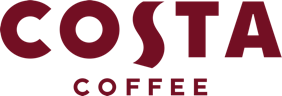 UNDER EMBARGO UNTIL 00:01 WEDNESDAY 2 MAYCOSTA COFFEE BRINGS ALL-NEW SUMMER FOOD TO THE MENUDelectable treats and scrumptious savoury meal options land in stores New breakfast choices Delicious new vegan and gluten free Chipotle Bean & Butternut Squash WrapNew salads to take lunchtime to the next levelPassion Fruit & Coconut Loaf Cake, the perfect partner to a fruity Coconut & Watermelon Cooler London, 01 May 2018: The nation’s favourite coffee shop*, Costa Coffee, has announced the launch of its summer food menu. Due to arrive in stores in May, the seasonal menu is packed with a collection of delicious dishes, from breakfast treats to hearty lunch options and tempting snacks. The range offers something for every food occasion, whatever the unpredictable British weather has in store.The first must-try item is the Pastel De Nata, an on-trend, flaky custard tart. Hailed the sweet dish of the summer, the classic Portuguese recipe is bound to be a winner. Lined with layers of fine crispy pastry, the middle is generously filled with a sweet custard then lightly baked to give a golden caramelised top. If you’re craving a savoury snack, the Cheese Scones and Cheese Twists will be a perfect choice. The Cheese Scone recipe has been carefully developed by Costa Coffee’s expert bakers and uses two indulgent kinds of cheese including mature Irish cheddar, chives and the warming spice of cayenne pepper. The Cheese Twists feature all-butter puff pastry, two indulgent kinds of cheese including mature cheddar to give a rich cheesy flavour.Catering to all its customers’ dietary needs, Costa Coffee has developed the Chipotle Bean & Butternut Squash Wrap that is not only vegan but gluten-free too. A soft wrap filled with a sweet and smoky chipotle chilli relish, roasted butternut squash, fresh spinach leaves and red onion with sweetcorn, black turtle beans and chopped coriander, it’s a Mexican flavour explosion – and less than 300 calories. To perk up lunchtimes, Costa Coffee has a new range of dishes to satisfy appetites. The Chicken & Bacon Caesar Wrap stars British chicken and smoked streaky bacon. Finished off with a luscious Caesar mayonnaise with mixed leaves and encased in a wheat tortilla wrap – a truly delicious option. Costa Coffee’s fresh salad range features two new additions, the Chargrilled Chicken, Honey & Mustard Pasta Salad which includes a sweet mustard dressing with tomatoes, red peppers and spinach, topped with succulent British chargrilled chicken breast and fresh parsley. For a veggie alternative, the Italian Mozzarella & Sun-dried Tomato Pasta Salad comprises an appetising sun-dried tomato dressing with tomatoes and spinach, topped with mozzarella cheese and SunBlush baby tomatoes. For customers with a sweet tooth, the new Passion Fruit & Coconut Loaf Cake is perfect to sooth fruity cravings – especially when paired with a summer Coconut & Watermelon Cooler. The irresistible loaf cake is packed with modern tropical flavours, starting with a soft coconut sponge topped with passion fruit frosting and a tangy passion fruit curd drizzle. A bright, eye-catching dessert with perfectly balanced flavours that gives a real taste of summer.In addition to meals, Costa Coffee is continuing to deliver value at lunchtime with the continuation of the Costa Coffee Plus Menu, offering customers a choice between a delicious Ham & Cheese Toastie or Cheese & Onion Toastie with a snack of selected crisps, popcorn or a single piece of fresh fruit topped off with any Primo or Medio hot drink for just £4.95 between 11am and 2pm.For a sweet treat Costa Coffee’s new Almond Cakes available in Rhubarb & Ginger and Blackcurrant, not only goes well with coffee, they also offer value for money with two for £3 in participating stores until July. Eric Tavoukdjian, Marketing Director at Costa Coffee commented: “We’re so excited to launch our new summer menu. At Costa Coffee, we’re constantly looking for ways to create innovative, seasonal menus, ensuring our customers are enjoying a taste of the latest foodie trends. We’ve taken inspiration from around the world and catered to a variety of dietary requirements including vegan and vegetarian, to ensure there really is something for everyone to enjoy this summer – all perfectly paired with our cold coffee offering.”The Costa summer menu will arrive in stores throughout the UK from 3 May 2018. The full menu including the innovative new drinks menu with a range of cold coffee options and can be viewed via www.costa.co.uk-Ends-Summer Food Menu- New Items 			 			Price From   *New* Pastel de Nata V   			 			£1.50 *New* Cheese Scone V    						£2.49*New* Cheese Twist V    						£1.99*NEW* Chicken & Bacon Caesar Wrap    				£3.40 *NEW* Chipotle Bean & Butternut Squash Wrap V/ VG/ GF    	£3.40 *NEW* Chargrilled Chicken, Honey & Mustard Pasta Salad   	£3.99 *NEW* Italian Mozzarella & Sun-dried Tomato Pasta Salad V    £3.99*NEW* Passion Fruit & Coconut Loaf Cake V    			£2.65*NEW* Almond Cakes (available in Blackcurrant and Rhubarb & Ginger) V    £1.75 or two for £3 (until July)*NEW* Fruit Scone V     						£1.99*NEW* Caramel Latte Loaf Cake V   				 £2.65V = suitable for vegetariansVG = suitable for vegans GF = Gluten FreeAll new menu items are subject to availability.Notes to editors Founded in London by Italian brothers Sergio and Bruno Costa in 1971, Costa is now part of Whitbread PLC. *With over 2,380 coffee shops in the UK and more than 1,300 in 31 international markets we are the fastest growing coffee shop business in the UK and are proud to be the UK’s favourite coffee shop, having been awarded “Best Branded Coffee Shop Chain in the UK and Ireland" by Allegra Strategies for eight years running (2010, 2011, 2012, 2013, 2014, 2015, 2016 & 2017).Looking after coffee growers is extremely important to us, which is why we established The Costa Foundation, a registered charity with the aim to relieve poverty, advance education and the health and environment of coffee-growing communities around the world. So far, The Costa Foundation has funded the building of 72 schools and improved the social and economic welfare of coffee-growing communities. 